U25M2/LEDN25D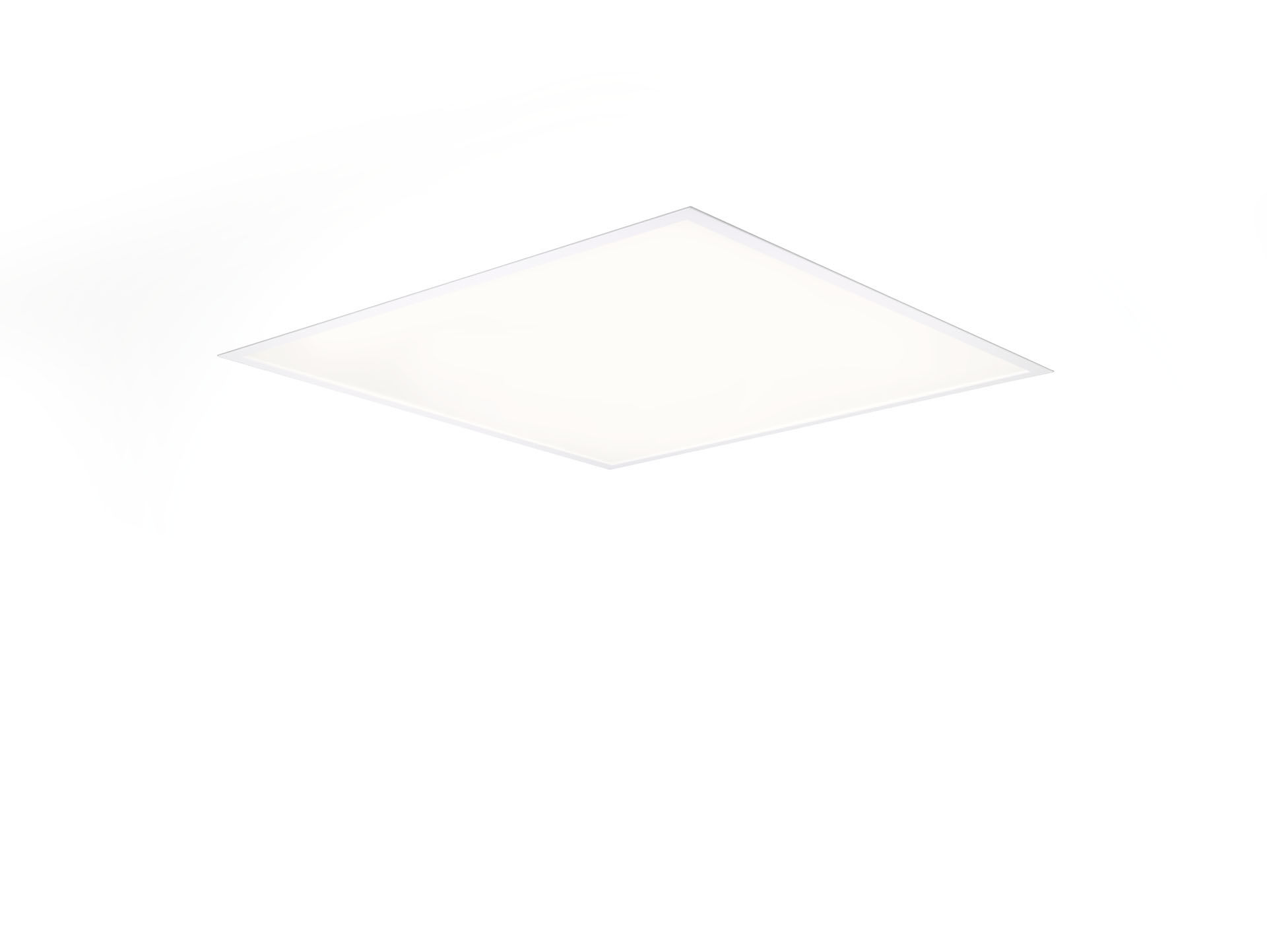 Hochleistungs-Flachdiffusor. MesoOptics Folie Optik, Klarglas mit Diffusorfolie, breit strahlend Lichtverteilung. Flux lumineux et efficacité elevés. Abmessungen: 596 mm x 596 mm x 85 mm. M600, Installation als reine Einlegeleuchte für modulare Decken mit sichtbarem Rastersystem. Flachdiffusor mit MesoOptics™-Folie auf einer klaren Glasplatte für eine gleichmäßige Beleuchtung mit großen Zwischenabständen. Lichtstrom: 2900 lm, Spezifischer Lichtstrom: 153 lm/W. Stromverbrauch: 19.0 W, DALI dimmbar. Frequenz: 50-60Hz AC. Spannung: 220-240V. Schutzklasse: Klasse I. LED mit überlegener Wartungsfaktor; nach 50.000 Brennstunden behält die Leuchte 98% seines ursprünglichen Lichtstroms. Lichtfarbe: 4000 K, Farbwiedergabe ra: 80. Standard deviation colour matching: 3 SDCM. Fotobiologische Sicherheit EN 62471: RISK GROUP 0 UNLIMITED. Lackiertes stahlblech Gehäuse, hochglänzend weiß. IP-Schutzart: IP20. IK-Schutzart: IK07. Unterseite konform IP: Unterseite konform IP40. Glühdrahttest: 850°C. 5 Jahre Garantie auf Leuchte und Driver. Zertifikate: CE, ENEC. Leuchte mit halogenfreiem Kabel. Die Leuchte wurde nach der Norm EN 60598-1 in einem Unternehmen entwickelt und produziert, das ISO 9001 und ISO 14001 zertifiziert ist.